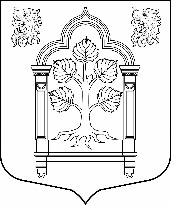 МУНИЦИПАЛЬНЫЙ СОВЕТвнутригородского муниципального образования Санкт-Петербурга муниципального округа Константиновское_________________________________________________________________________________________________________________________________________________________________________198264, Санкт-Петербург, пр. Ветеранов, д. 166, литер А, пом. 16 Н, тел./факс 300-48-80E-mail: mokrug41@mail.ruПункт 6.1. «Положения о денежном содержании лиц, замещающих выборные муниципальные должности и должности муниципальной службы Муниципального Совета и Местной Администрации внутригородского муниципального образования Санкт-Петербурга муниципального округа Константиновское», утвержденного решением Муниципального Совета от 25.09.2013 № 40, изложить в следующей редакции:«6.1 Предельные нормативы размера ежемесячной надбавки к должностному окладу за классный чин:а) депутатам муниципального совета, членам выборных органов местного самоуправления, выборным должностным лицам местного самоуправления, осуществляющим свои полномочия на постоянной основе:по классному чину "муниципальный советник 1 класса" - 9 расчетных единиц;по классному чину "муниципальный советник 2 класса" - 8 расчетных единиц;б) муниципальным служащим:действительный муниципальный советник 1 класса - 9 расчетных единиц;действительный муниципальный советник 2 класса - 8 расчетных единиц;главный муниципальный советник 1 класса - 7 расчетных единиц;главный муниципальный советник 2 класса - 6 расчетных единиц;муниципальный советник муниципальной службы 1 класса - 5 расчетных единиц;муниципальный советник муниципальной службы 2 класса - 4 расчетные единицы;советник муниципальной службы 1 класса - 4 расчетные единицы;советник муниципальной службы 2 класса - 3 расчетные единицы;референт муниципальной службы 1 класса - 3 расчетные единицы;референт муниципальной службы 2 класса - 2 расчетные единицы."За базовую единицу для исчисления ежемесячной надбавки к должностному окладу за классный чин лиц, указанных в настоящем пункте, принимается расчетная единица, размер которой устанавливается законом Санкт-Петербурга о расчетной единице.».Опубликовать настоящее решение в газете «Муниципальный вестник Константиновское».Контроль за выполнением настоящего решения возложить на главу муниципального образования.Настоящее решение вступает в силу с момента его официального опубликования.Глава муниципального образования,исполняющая полномочия председателямуниципального совета                                                                                         Т.В. Зыкова«23»марта2022 года     Санкт-Петербург     Санкт-Петербург РЕШЕНИЕ № 2 РЕШЕНИЕ № 2 РЕШЕНИЕ № 2 РЕШЕНИЕ № 2 РЕШЕНИЕ № 2 РЕШЕНИЕ № 2 РЕШЕНИЕ № 2 РЕШЕНИЕ № 2 РЕШЕНИЕ № 2 РЕШЕНИЕ № 2О внесении изменения в решение Муниципального Совета от 25.09.2013 № 40 «Об утверждении Положения о денежном содержании лиц, замещающих выборные муниципальные должности и должности муниципальной службы Муниципального Совета и Местной Администрации внутригородского муниципального образования Санкт-Петербурга муниципального округа Константиновское»О внесении изменения в решение Муниципального Совета от 25.09.2013 № 40 «Об утверждении Положения о денежном содержании лиц, замещающих выборные муниципальные должности и должности муниципальной службы Муниципального Совета и Местной Администрации внутригородского муниципального образования Санкт-Петербурга муниципального округа Константиновское»О внесении изменения в решение Муниципального Совета от 25.09.2013 № 40 «Об утверждении Положения о денежном содержании лиц, замещающих выборные муниципальные должности и должности муниципальной службы Муниципального Совета и Местной Администрации внутригородского муниципального образования Санкт-Петербурга муниципального округа Константиновское»О внесении изменения в решение Муниципального Совета от 25.09.2013 № 40 «Об утверждении Положения о денежном содержании лиц, замещающих выборные муниципальные должности и должности муниципальной службы Муниципального Совета и Местной Администрации внутригородского муниципального образования Санкт-Петербурга муниципального округа Константиновское»О внесении изменения в решение Муниципального Совета от 25.09.2013 № 40 «Об утверждении Положения о денежном содержании лиц, замещающих выборные муниципальные должности и должности муниципальной службы Муниципального Совета и Местной Администрации внутригородского муниципального образования Санкт-Петербурга муниципального округа Константиновское»О внесении изменения в решение Муниципального Совета от 25.09.2013 № 40 «Об утверждении Положения о денежном содержании лиц, замещающих выборные муниципальные должности и должности муниципальной службы Муниципального Совета и Местной Администрации внутригородского муниципального образования Санкт-Петербурга муниципального округа Константиновское»На основании Закона Санкт-Петербурга от 29.06.2021 N 335-70 "О внесении изменений в Закон Санкт-Петербурга "О Реестре муниципальных должностей в Санкт-Петербурге, Реестре должностей муниципальной службы в Санкт-Петербурге и предельных нормативах размеров оплаты труда депутатов муниципальных советов внутригородских муниципальных образований Санкт-Петербурга, членов выборных органов местного самоуправления в Санкт-Петербурге, выборных должностных лиц местного самоуправления в Санкт-Петербурге, председателей избирательных комиссий внутригородских муниципальных образований Санкт-Петербурга, осуществляющих свои полномочия на постоянной основе, муниципальных служащих в Санкт-Петербурге", предложения прокуратуры Красносельского, предложения прокуратуры Красносельского района Санкт-Петербурга № от 06.12.2021 № 04-27/693-21-204000009, Муниципальный СоветНа основании Закона Санкт-Петербурга от 29.06.2021 N 335-70 "О внесении изменений в Закон Санкт-Петербурга "О Реестре муниципальных должностей в Санкт-Петербурге, Реестре должностей муниципальной службы в Санкт-Петербурге и предельных нормативах размеров оплаты труда депутатов муниципальных советов внутригородских муниципальных образований Санкт-Петербурга, членов выборных органов местного самоуправления в Санкт-Петербурге, выборных должностных лиц местного самоуправления в Санкт-Петербурге, председателей избирательных комиссий внутригородских муниципальных образований Санкт-Петербурга, осуществляющих свои полномочия на постоянной основе, муниципальных служащих в Санкт-Петербурге", предложения прокуратуры Красносельского, предложения прокуратуры Красносельского района Санкт-Петербурга № от 06.12.2021 № 04-27/693-21-204000009, Муниципальный СоветНа основании Закона Санкт-Петербурга от 29.06.2021 N 335-70 "О внесении изменений в Закон Санкт-Петербурга "О Реестре муниципальных должностей в Санкт-Петербурге, Реестре должностей муниципальной службы в Санкт-Петербурге и предельных нормативах размеров оплаты труда депутатов муниципальных советов внутригородских муниципальных образований Санкт-Петербурга, членов выборных органов местного самоуправления в Санкт-Петербурге, выборных должностных лиц местного самоуправления в Санкт-Петербурге, председателей избирательных комиссий внутригородских муниципальных образований Санкт-Петербурга, осуществляющих свои полномочия на постоянной основе, муниципальных служащих в Санкт-Петербурге", предложения прокуратуры Красносельского, предложения прокуратуры Красносельского района Санкт-Петербурга № от 06.12.2021 № 04-27/693-21-204000009, Муниципальный СоветНа основании Закона Санкт-Петербурга от 29.06.2021 N 335-70 "О внесении изменений в Закон Санкт-Петербурга "О Реестре муниципальных должностей в Санкт-Петербурге, Реестре должностей муниципальной службы в Санкт-Петербурге и предельных нормативах размеров оплаты труда депутатов муниципальных советов внутригородских муниципальных образований Санкт-Петербурга, членов выборных органов местного самоуправления в Санкт-Петербурге, выборных должностных лиц местного самоуправления в Санкт-Петербурге, председателей избирательных комиссий внутригородских муниципальных образований Санкт-Петербурга, осуществляющих свои полномочия на постоянной основе, муниципальных служащих в Санкт-Петербурге", предложения прокуратуры Красносельского, предложения прокуратуры Красносельского района Санкт-Петербурга № от 06.12.2021 № 04-27/693-21-204000009, Муниципальный СоветНа основании Закона Санкт-Петербурга от 29.06.2021 N 335-70 "О внесении изменений в Закон Санкт-Петербурга "О Реестре муниципальных должностей в Санкт-Петербурге, Реестре должностей муниципальной службы в Санкт-Петербурге и предельных нормативах размеров оплаты труда депутатов муниципальных советов внутригородских муниципальных образований Санкт-Петербурга, членов выборных органов местного самоуправления в Санкт-Петербурге, выборных должностных лиц местного самоуправления в Санкт-Петербурге, председателей избирательных комиссий внутригородских муниципальных образований Санкт-Петербурга, осуществляющих свои полномочия на постоянной основе, муниципальных служащих в Санкт-Петербурге", предложения прокуратуры Красносельского, предложения прокуратуры Красносельского района Санкт-Петербурга № от 06.12.2021 № 04-27/693-21-204000009, Муниципальный СоветНа основании Закона Санкт-Петербурга от 29.06.2021 N 335-70 "О внесении изменений в Закон Санкт-Петербурга "О Реестре муниципальных должностей в Санкт-Петербурге, Реестре должностей муниципальной службы в Санкт-Петербурге и предельных нормативах размеров оплаты труда депутатов муниципальных советов внутригородских муниципальных образований Санкт-Петербурга, членов выборных органов местного самоуправления в Санкт-Петербурге, выборных должностных лиц местного самоуправления в Санкт-Петербурге, председателей избирательных комиссий внутригородских муниципальных образований Санкт-Петербурга, осуществляющих свои полномочия на постоянной основе, муниципальных служащих в Санкт-Петербурге", предложения прокуратуры Красносельского, предложения прокуратуры Красносельского района Санкт-Петербурга № от 06.12.2021 № 04-27/693-21-204000009, Муниципальный СоветНа основании Закона Санкт-Петербурга от 29.06.2021 N 335-70 "О внесении изменений в Закон Санкт-Петербурга "О Реестре муниципальных должностей в Санкт-Петербурге, Реестре должностей муниципальной службы в Санкт-Петербурге и предельных нормативах размеров оплаты труда депутатов муниципальных советов внутригородских муниципальных образований Санкт-Петербурга, членов выборных органов местного самоуправления в Санкт-Петербурге, выборных должностных лиц местного самоуправления в Санкт-Петербурге, председателей избирательных комиссий внутригородских муниципальных образований Санкт-Петербурга, осуществляющих свои полномочия на постоянной основе, муниципальных служащих в Санкт-Петербурге", предложения прокуратуры Красносельского, предложения прокуратуры Красносельского района Санкт-Петербурга № от 06.12.2021 № 04-27/693-21-204000009, Муниципальный СоветНа основании Закона Санкт-Петербурга от 29.06.2021 N 335-70 "О внесении изменений в Закон Санкт-Петербурга "О Реестре муниципальных должностей в Санкт-Петербурге, Реестре должностей муниципальной службы в Санкт-Петербурге и предельных нормативах размеров оплаты труда депутатов муниципальных советов внутригородских муниципальных образований Санкт-Петербурга, членов выборных органов местного самоуправления в Санкт-Петербурге, выборных должностных лиц местного самоуправления в Санкт-Петербурге, председателей избирательных комиссий внутригородских муниципальных образований Санкт-Петербурга, осуществляющих свои полномочия на постоянной основе, муниципальных служащих в Санкт-Петербурге", предложения прокуратуры Красносельского, предложения прокуратуры Красносельского района Санкт-Петербурга № от 06.12.2021 № 04-27/693-21-204000009, Муниципальный СоветНа основании Закона Санкт-Петербурга от 29.06.2021 N 335-70 "О внесении изменений в Закон Санкт-Петербурга "О Реестре муниципальных должностей в Санкт-Петербурге, Реестре должностей муниципальной службы в Санкт-Петербурге и предельных нормативах размеров оплаты труда депутатов муниципальных советов внутригородских муниципальных образований Санкт-Петербурга, членов выборных органов местного самоуправления в Санкт-Петербурге, выборных должностных лиц местного самоуправления в Санкт-Петербурге, председателей избирательных комиссий внутригородских муниципальных образований Санкт-Петербурга, осуществляющих свои полномочия на постоянной основе, муниципальных служащих в Санкт-Петербурге", предложения прокуратуры Красносельского, предложения прокуратуры Красносельского района Санкт-Петербурга № от 06.12.2021 № 04-27/693-21-204000009, Муниципальный СоветНа основании Закона Санкт-Петербурга от 29.06.2021 N 335-70 "О внесении изменений в Закон Санкт-Петербурга "О Реестре муниципальных должностей в Санкт-Петербурге, Реестре должностей муниципальной службы в Санкт-Петербурге и предельных нормативах размеров оплаты труда депутатов муниципальных советов внутригородских муниципальных образований Санкт-Петербурга, членов выборных органов местного самоуправления в Санкт-Петербурге, выборных должностных лиц местного самоуправления в Санкт-Петербурге, председателей избирательных комиссий внутригородских муниципальных образований Санкт-Петербурга, осуществляющих свои полномочия на постоянной основе, муниципальных служащих в Санкт-Петербурге", предложения прокуратуры Красносельского, предложения прокуратуры Красносельского района Санкт-Петербурга № от 06.12.2021 № 04-27/693-21-204000009, Муниципальный СоветРЕШИЛ:РЕШИЛ:РЕШИЛ:РЕШИЛ:РЕШИЛ:РЕШИЛ:РЕШИЛ:РЕШИЛ:РЕШИЛ:РЕШИЛ: